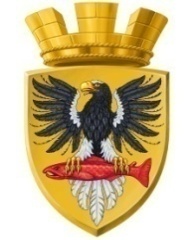 Р О С С И Й С К А Я   Ф Е Д Е Р А Ц И ЯКАМЧАТСКИЙ КРАЙП О С Т А Н О В Л Е Н И ЕАДМИНИСТРАЦИИ ЕЛИЗОВСКОГО ГОРОДСКОГО ПОСЕЛЕНИЯг. ЕлизовоВ соответствии с Федеральным законом от 06.10.2003 № 131 – ФЗ «Об общих принципах организации местного самоуправления в Российской Федерации», руководствуясь Уставом Елизовского городского поселения, Распоряжением администрации Елизовского городского поселения от 06.08.2010 № 138-р «О порядке разработки и утверждения административных регламентов по исполнению муниципальных функций (предоставлению муниципальных услуг) структурными подразделениями администрации Елизовского городского поселенияПОСТАНОВЛЯЮ:1.    Признать утратившими силу: постановление администрации Елизовского городского поселения от 11.07.2011 № 300-п «Об утверждении административного регламента по предоставлению муниципальной услуги «Снятие с учета из муниципальной казны Елизовского городского поселения жилых помещений, находящихся в собственности физических лиц или юридических лиц, расположенных в жилых домах»;постановление администрации Елизовского городского поселения от 21.05.2012 № 235-п «О внесении изменений в административный регламент по предоставлению муниципальной услуги «Снятие с учета из муниципальной казны Елизовского городского поселения жилых помещений, находящихся в собственности физических лиц или юридических лиц, расположенных в жилых домах».2.  Управлению делами администрации Елизовского городского поселения опубликовать настоящее постановление в средствах массовой информации и разместить на сайте администрации Елизовского городского поселения в сети «Интернет».3.   Контроль исполнения настоящего постановления оставляю за собой. Глава администрации Елизовского городского поселения 				      Л.Н. Шеметоваот14.10.2013№716-пОб отмене постановления администрации Елизовского городского поселения № 300-п от 11.07.2011 года «Об утверждении административного регламента по предоставлению муниципальной услуги «Снятие с учета из муниципальной казны Елизовского городского поселения жилых помещений, находящихся в собственности физических лиц или юридических лиц, расположенных в жилых домах»